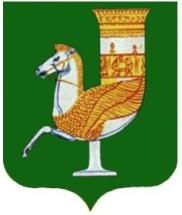 П  О  С  Т  А  Н  О  В  Л  Е  Н  И  Е   АДМИНИСТРАЦИИ   МУНИЦИПАЛЬНОГО  ОБРАЗОВАНИЯ «КРАСНОГВАРДЕЙСКИЙ  РАЙОН»От 21.01.2020г.  № 20                                                   		с. Красногвардейское							О внесении изменений в приложение к постановлению администрации МО «Красногвардейский район» от 30.12.2015г. № 491 «Об утверждении муниципальной программы «Устойчивое развитие территории МО «Красногвардейский район» на 2014-2017 годы и на период до 2020 года» в новой редакции»В целях приведения в соответствие с действующим законодательством нормативных правовых актов администрации района, руководствуясь Уставом МО «Красногвардейский район»ПОСТАНОВЛЯЮ:
1. Внести изменения в приложение к постановлению администрации МО «Красногвардейский район» от 30.12.2015г. № 491 «Об утверждении муниципальной программы «Устойчивое развитие территории МО «Красногвардейский район» на 2014-2017 годы и на период до 2020 года» в новой редакции», изложив его в новой редакции согласно приложению к настоящему постановлению.2. Признать утратившим силу постановление администрации МО «Красногвардейский район» от 26.06.2018г. № 458 «О внесении изменений в приложение к постановлению администрации МО «Красногвардейский район» от 30.12.2015г. № 491 «Об утверждении муниципальной программы «Устойчивое развитие территории МО «Красногвардейский район» на 2014-2017 годы и на период до 2020 года» в новой редакции».3. Контроль за выполнением настоящего постановления возложить на заместителя главы администрации МО «Красногвардейский район» по вопросам экономической политики и сельского хозяйства – начальника управления сельского хозяйства (Баронов А.А.).4. Опубликовать данное постановление в газете Красногвардейского района «Дружба» и разместить на официальном сайте администрации района в сети «Интернет».5. Настоящее постановление вступает в силу с момента его опубликования и распространяется на правоотношения, возникшие с 01.01.2020г.Глава МО «Красногвардейский район»				   	           А.Т.Османов        Приложение к постановлению администрацииМО «Красногвардейский район» от 21.01.2020г. № 20Приложение к постановлению администрацииМО «Красногвардейский район» от 30.12.2015г. №491 ПАСПОРТМуниципальной программы МО «Красногвардейский район» «Устойчивое  развитие территории МО «Красногвардейский  район»  на  2014-2017  годы и на период до 2020 года» 1.  Характеристика текущего состояния соответствующей сферы социально-                                                           экономического развития МО «Красногвардейский район».Решение задачи по повышению уровня и качества жизни населения, устойчивому развитию сельских территорий, предусмотренной  Концепцией долгосрочного социально-экономического развития Российской Федерации на период до 2020 года, утвержденной распоряжением Правительства Российской Федерации от 17 ноября . № 1662-р,  а также задачи по  продовольственному обеспечению населения страны, предусмотренной Доктриной продовольственной безопасности Российской Федерации, утвержденной Указом Президента Российской Федерации от 30 января . № 120, требует пересмотра места и роли  сельских территорий в осуществлении стратегических социально-экономических преобразований в стране, в том числе принятия мер по созданию предпосылок для устойчивого развития сельских территорий путем:повышение уровня комфортности условий жизнедеятельности;повышения доступности улучшения жилищных условий для сельского населения;повышения престижности сельскохозяйственного труда и формирования в обществе позитивного отношения к сельскому образу жизни;улучшения демографической ситуации;развития в сельской местности местного самоуправления и институтов гражданского общества.В ходе экономических преобразований в аграрной сфере сформирован и планово наращивается производственный потенциал, дальнейшее эффективное развитие которого во многом зависит от стабильности комплексного развития сельских территорий, активизации человеческого фактора экономического роста. Наращивание социально-экономического потенциала сельских территорий, придание этому процессу  устойчивости и необратимости является стратегической задачей  государственной аграрной политики, что закреплено в Федеральном законе от 29.12.2006 г № 264-ФЗ «О развитии сельского хозяйства».Муниципальная  программа «Устойчивое развитие  территорий  МО «Красногвардейский район» на 2014-2017 годы и на период до 2020 года» (далее – Программа) разработана в соответствии с постановлением Правительства Российской Федерации от 14 июля 2012 г. № 717 «О Государственной программе развития сельского хозяйства и регулирования рынков сельскохозяйственной продукции, сырья и продовольствия».Дальнейшее повышение роли и конкурентоспособности аграрного сектора экономики во многом зависит от улучшения качественных характеристик трудовых ресурсов в сельской местности, повышения уровня и качества жизни на селе: более полного использования имеющихся трудовых ресурсов, привлечения и закрепления высококвалифицированных кадров нового формата и в целом решения проблемы кадрового обеспечения сельскохозяйственной отрасли с учетом неблагоприятных прогнозов на ближайшие годы демографической ситуации и формирования трудоресурсного потенциала села.Основными причинами сложившейся в течение нескольких десятилетий неблагоприятной ситуации в комплексном развитии села являются остаточный принцип финансирования развития социальной и инженерной инфраструктуры в сельской местности, преобладание дотационности бюджетов на уровне сельских поселений, высокий уровень затратности комплексного развития сельских территорий в связи с мелкодисперсным характером сельского расселения. В результате на селе сложилась неблагоприятная демографическая ситуация, прогрессирует обезлюдение сельских территорий, преобладает низкий уровень развития инженерной и социальной инфраструктуры.Этому способствует также крайне низкий уровень комфортности проживания в сельской местности.Материальное положение преобладающей части сельского населения не позволяет использовать систему ипотечного кредитования жилищного строительства. Уровень благоустройства сельского жилищного фонда в 2-3 раза ниже городского уровня.Низкий уровень комфортности проживания в сельской местности влияет на миграционные настроения сельского населения, особенно молодежи. Соответственно сокращается источник расширенного воспроизводства трудоресурсного потенциала аграрной отрасли. Показателем результативности использования программно-целевого подхода являются позитивные изменения в комплексном развитии сельских территорий в ходе реализации Государственной программы развития сельского хозяйства и регулирования рынков сельскохозяйственной продукции, сырья и продовольствия на 2013-2020 годы, утвержденной постановлением Правительства Российской Федерации от 14 июля 2012 г. № 717, которые создали определенные предпосылки для укрепления производственного и инфраструктурного потенциала сельских территорий, способствовали повышению занятости и доходов сельского населения, решению вопросов улучшения их жилищных условий и социальной среды обитания.2. Приоритеты государственной политики в сфере устойчивого развития территории МО «Красногвардейский район»,  цели, задачи , целевые показатели (индикаторы) программы, прогноз развития соответствующей сферы социально-экономического развития МО «Красногвардейский район» Настоящая Программа является инструментом реализации государственной политики в области устойчивого развития сельских территорий, направления которой определены Концепцией устойчивого развития сельских территорий Российской Федерации на период до 2020 года, утвержденной распоряжением Правительства Российской Федерации от 30 ноября . № 2136-р. В соответствии с Концепцией целями государственной политики в области развития сельских территорий являются повышение уровня и качества жизни сельского населения, замедление процессов депопуляции и стабилизация численности сельского населения, создание благоприятных условий для выполнения селом его производственной и других общенациональных функций и задач территориального развития.Реализация Программы направлена на создание предпосылок для устойчивого развития сельских поселений района посредством достижения следующих целей:создание комфортных условий жизнедеятельности в сельской местности;активизация участия граждан, проживающих в сельской местности, в решении вопросов местного значения;формирование позитивного отношения к сельской местности и сельскому образу жизни.Достижение целей Программы будет осуществляться  поэтапно, которое предусматривает:- комплексное планирование развития территорий сельских поселений района  и размещение объектов социальной и инженерной инфраструктуры в соответствии со схемами территориального планирования района и генеральных планов сельских поселений;- преимущественное обустройство объектами социальной и инженерной инфраструктуры населенных пунктов в сельской местности, в которых развивается агропромышленное производство, реализуются или имеются планы по реализации инвестиционных проектов в агропромышленной сфере;- использование механизмов государственно-частного партнерства и привлечение средств внебюджетных источников для финансирования мероприятий программы, включая средства населения и организаций.  	Для достижения целей государственной политики в области устойчивого развития сельских территорий в рамках реализации Программы предусматривается решение следующих задач: в области создания комфортных условий жизнедеятельности –  повышение уровня комплексного обустройства населенных пунктов, расположенных в сельской местности, объектами социальной и инженерной инфраструктуры, и  удовлетворение потребностей сельского населения в благоустроенном жилье, в том числе молодых семей и молодых специалистов, востребованных, преимущественно, для реализации инвестиционных проектов в агропромышленном комплексе.Целевыми индикаторами решения указанных задач  являются: ввод (приобретение) жилья для граждан, проживающих в сельской местности, в том числе для молодых семей и молодых специалистов;ввод в действие фельдшерско-акушерских пунктов и (или) офисов врачей общей практики в сельской местности;ввод в действие плоскостных спортивных учреждений в сельской местности;ввод в действие учреждений культурно-досугового типа в сельской местности;ввод в действие распределительных газовых сетей в сельской местности;ввод в действие локальных водопроводов в сельской местности;ввод в действие автомобильных дорог в сельской местности;количество населенных пунктов, расположенных в сельской местности, в которых реализованы проекты комплексного обустройства площадок под компактную жилищную застройку; в области активизации участия граждан, проживающих в сельской местности, в решении вопросов местного значения – грантовая поддержка местных инициатив по решению отдельных общественно значимых вопросов местного значения, разработанных и реализуемых с участием граждан, проживающих в сельской местности.Обоснованием необходимости решения поставленных задач в сфере устойчивого развития сельских территорий для достижения целей Программы является:неблагоприятная демографическая ситуация, оказывающая существенное влияние на формирование трудового потенциала в сельской местности;низкий уровень обеспеченности объектами социальной и инженерной инфраструктурой в сельской местности;низкий уровень развития рынка жилья в сельской местности и  доступности для сельского населения решения проблемы по улучшению жилищных условий;непривлекательность сельской местности как среды обитания и рост миграционных настроений, в том числе среди сельской молодежи;низкий уровень социальной активности сельского населения, не способствующий формированию активной гражданской позиции;отсутствие в обществе позитивных взглядов на значимость и перспективы развития сельских территорий, не способствующее повышению привлекательности сельской местности.Значения целевых индикаторов по этапам и годам реализации Программы приведены в приложении № 3 к Программе.Досрочное прекращение реализации Программы осуществляется на основании постановления администрации МО «Красногвардейский район» в случае отсутствия финансирования мероприятий Программы, а также из-за иных факторов, связанных с невозможностью достижения целей и задач Программы.3.Этапы и сроки реализации ПрограммыДостижение целей Программы будет осуществляться поэтапно: I этап- 2014-2017 годы;II этап-2018-2020 годы, которое предусматривает:- комплексное планирование развития территории сельских поселений района и размещение объектов социальной и инженерной инфраструктуры в соответствии со схемами территориального планирования района и генеральных планов сельских поселений;- преимущественное обустройство объектами социальной и инженерной инфраструктуры населенных пунктов в сельской местности, в которых развивается агропромышленное производство, реализуется или имеются планы по реализации инвестиционных проектов в агропромышленной сфере;- использование механизмов государственно-частного партнерства и привлечение средств внебюджетных источников для финансирования мероприятий программы, включая средства населения и организаций.4.Перечень основных мероприятий ПрограммыПеречень основных мероприятий Программы сформирован в соответствии с основными направлениями Концепции устойчивого развития сельских территорий Российской Федерации на период до 2020 года и Концепции  Программы с учетом анализа современного состояния и прогнозов развития сельских территорий, итогов реализации Программы социального развития села, а также с учетом комплексного подхода к решению социально-экономических проблем развития сельских территорий на основе принципов проектного финансирования и комплексного планирования развития сельских территорий на основе документов территориального планирования.В состав Программы  включены следующие мероприятия:1. Улучшение жилищных условий граждан, проживающих в сельской местности, в том числе молодых семей и молодых специалистов.2. Комплексное обустройство населенных пунктов, расположенных в сельской местности, объектами социальной и инженерной инфраструктуры:а) развитие сети фельдшерско-акушерских пунктов и (или) офисов врачей общей практики в сельской местности;б) развитие сети плоскостных спортивных сооружений в сельской местности;в) развитие сети учреждений культурно-досугового типа в сельской местности;г) развитие газификации в сельской местности;д) развитие водоснабжения в сельской местности;е) развитие автомобильных дорог в сельской местности;ж) реализация проектов комплексного обустройства площадок под компактную жилищную застройку в сельской местности.3. Грантовая поддержка местных инициатив граждан, проживающих в сельской местности.4. Поощрение и популяризация достижений в сфере развития сельских территорий 5. Научно-методическое обеспечение реализации Программы.Целями мероприятия по улучшению жилищных условий граждан, проживающих в сельской местности, в том числе молодых семей и молодых специалистов, является удовлетворение потребностей сельского населения в благоустроенном жилье, привлечение и закрепление в сельской местности молодых специалистов.Повышение доступности улучшения жилищных условий граждан, проживающих в сельской местности, в том числе молодых семей и молодых специалистов, предусматривается осуществлять путем:предоставления социальных выплат за счет средств федерального бюджета и консолидированных бюджетов субъектов Российской Федерации на строительство и приобретение жилья в сельской местности;софинансирования строительства (приобретения) жилья, предоставляемого молодым семьям и молодым специалистам по договорам найма с правом последующего выкупа;использования при строительстве (приобретении) жилья механизмов ипотечного жилищного кредитования и материнского (семейного) капитала;увеличения объемов жилищного строительства в сельской местности на основе стимулирования инвестиционной активности в жилищной сфере.Распределение объемов финансирования мероприятия по источникам финансирования и годам реализации Программы представлено в приложении № 2 к Программе.Целевые индикаторы реализации мероприятия по улучшению жилищных условий граждан, проживающих в сельской местности, в том числе молодых семей и молодых специалистов, представлены по годам реализации Программы в приложении № 3 к Программе.Реализация мероприятий по комплексному обустройству населенных пунктов, расположенных в сельской местности, объектами социальной и инженерной инфраструктуры осуществляется по следующим направлениям:а) обустройство населенных пунктов, расположенных в сельской местности, объектами социальной и инженерной инфраструктуры с учетом комплексного (проектного) подходаВ рамках данного направления предусматривается оказание государственной поддержки на развитие сети следующих объектов социальной и инженерной инфраструктуры в сельской местности:фельдшерско-акушерские пункты и (или) офисы врачей общей практики;плоскостные спортивные сооружения;учреждения культурно-досугового типа;распределительные газовые сети;локальные водопроводы;автомобильные дороги.Распределение объемов финансирования мероприятий по источникам финансирования и годам реализации Программы представлено в приложении №  2 к Программе.За период реализации Программы предусматривается ввести 2 единицы  фельдшерско-акушерских пунктов и офисов врачей общей практики, 13,661 км распределительных газовых сетей, 11,8865 км локальных водопроводов, 3,815 км автомобильных дорог. Реализация проектов комплексного обустройства площадок под компактную жилищную застройку в сельской местности предусматривает оказание государственной поддержки проектов, отобранных на конкурсной основе  и предусматривающих комплексное освоение земельных участков в целях осуществления компактного жилищного строительства и создания благоприятных условий для жизнедеятельности граждан на территории компактной застройки.Распределение объемов финансирования мероприятий по источникам финансирования и годам реализации Программы представлено в приложении № 1 к Программе.Целевые индикаторы мероприятия  по годам реализации Программы представлены в приложении № 3 к Программе.5. Основные меры правового регулирования, направленные на достижение цели и конечных результатов ПрограммыПравовое регулирование осуществляется в соответствии с:- Конституцией  Российской Федерации;- Указом Президента Российской Федерации от 30 января 2010 года № 120 «Об утверждении Доктрины продовольственной безопасности Российской Федерации»;- Федеральным законом от 06 октября 2003 г. № 131-ФЗ «Об общих принципах организации местного самоуправления в Российской Федерации;- Федеральным законом от 29 декабря 2006 года № 264-ФЗ «О развитии сельского хозяйства»;- Постановлением Правительства Российской Федерации от 14 июля 2012 года № 717 «О Государственной программе развития сельского хозяйства и регулирования рынков сельскохозяйственной продукции, сырья и продовольствия на 2013 - 2020 годы»;- нормативными правовыми актами МО «Красногвардейский район»;-  Уставом МО «Красногвардейский район». 6. Прогноз конечных результатов Программы. Перечень целевых индикаторов и показателей ПрограммыСостав целевых показателей и индикаторов Программы определен таким образом, чтобы обеспечить:повышение уровня комфортности условий жизнедеятельности;повышения доступности улучшения жилищных условий для сельского населения;повышения престижности сельскохозяйственного труда и формирования в обществе позитивного отношения к сельскому образу жизни;улучшения демографической ситуации;развития в сельской местности местного самоуправления и институтов гражданского общества.За период реализации Программы предусматривается ввести 2 единицы  фельдшерско-акушерских пунктов и офисов врачей общей практики; 13,661 км распределительных газовых сетей, что позволит повысить уровень газификации домов сетевым газом до 82%;  11,8865 км локальных водопроводов,  повысив уровень обеспеченности сельского населения питьевой водой до 65%; 3,815 км автомобильных дорог. Использование комплексного подхода к повышению уровня комфортности проживания в сельской местности будет способствовать созданию благоприятных условий для повышения инвестиционной активности в агропромышленном комплексе, созданию новых рабочих мест, расширению налогооблагаемой базы местных бюджетов и обеспечению роста сельской экономики в целом. Эффективность реализации Программы оценивается на основе показателей, значения которых по годам реализации Программы приведены в приложении №4 к Программе.7. Ресурсное обеспечение ПрограммыПрограмма реализуется за счет средств федерального бюджета, республиканского бюджета, бюджета МО «Красногвардейский район», бюджетов сельских поселений и внебюджетных источников.Общий объем финансирования Программы составляет 256,386 млн. рублей (в ценах соответствующих лет) в том числе:-общий объем финансирования  I этапа Программы (2014-2017 годы) составляет 71,259 млн. рублей, в том числе;-за счет средств федерального и республиканского бюджетов- 64,232 млн. рублей;-за счет средств бюджета МО «Красногвардейский район» - 0,514 млн. рублей;-за счет средств сельских поселений- 2,231 млн. рублей (по согласованию)-за счет внебюджетных средств 4,282 млн. рублей.Общий объем финансирования  II этапа Программы (2018-2020 годы) составляет 185,127 млн. рублей, в том числе;-за счет средств  федеральных и республиканских бюджетов 158,925 млн. рублей;-за счет средств бюджета МО «Красногвардейский район»- 11,950 млн. рублей;-за счет средств сельских поселений – 2,046 млн. рублей (по согласованию);-за счет внебюджетных средств-  12,206 млн. рублей.Объемы финансирования Программы по годам, источникам финансирования и направлениям расходования средств, приведены в приложении № 1 к Программе.В соответствии с условиями софинансирования, установленными порядками предоставления субсидий, и соглашениями, заключаемыми с органами исполнительной власти Республики Адыгея, предусматривается привлечение средств  бюджета МО «Красногвардейский район», бюджетов сельских поселений и внебюджетных источников.Прогнозируемые в рамках Программы объемы софинансирования за счет указанных средств определены на основе анализа прогнозных показателей, определенных отделом строительства, ЖКХ, ТЭК, связи и транспорта администрации МО «Красногвардейский район». 8. Методика оценки эффективности реализации  ПрограммыМетодика оценки эффективности реализации муниципальной программы учитывает необходимость проведения оценок:1) степени достижения целей и решения задач муниципальной программы. Оценка степени достижения целей и решения задач муниципальной программы  может определяться путем сопоставления фактически достигнутых значений целевых показателей (индикаторов) муниципальной программы  и их плановых значений по формуле:С = (  С +  С +  С) / N,ДЦ  ДП1  ДП2  ДПNгде:С - степень достижения целей (решения задач);ДЦС      - степень достижения целевого показателя (индикатора) муниципальной программы;ДПN - количество целевых показателей (индикаторов) муниципальной программы.Степень достижения целевого показателя (индикатора) муниципальной программы (С) может рассчитываться по формуле:ДПС  = З  /  З ,ДП   Ф   Пгде:З -   фактическое значение целевого показателя (индикатора) муниципальной программыФ               З     -  плановое значение целевого показателя (индикатора) муниципальной программыП (для целевых показателей (индикаторов), желаемой тенденцией развития которых является рост значений)или,С     =   З    /  З   (для целевых показателей (индикаторов), желаемой тенденцией развития которыхДП     П         Фявляется снижение значений);2) степени соответствия запланированному уровню затрат и эффективности использования средств, направленных на реализацию муниципальной программы.Оценка степени соответствия запланированному уровню затрат и эффективности использования средств, направленных на реализацию муниципальной программы, определяется путем сопоставления плановых и фактических объемов финансирования муниципальной программы (подпрограммы) по формуле:У  = Ф   / Ф ,Ф    Ф      Пгде:У  - уровень финансирования реализации муниципальной программы;ФФ   - фактический объем финансовых ресурсов, направленный на реализацию муниципальнойФпрограммы;Ф  - плановый объем финансовых ресурсов на соответствующий отчетный период.ПЭффективность реализации муниципальной программы (Э)ГПрассчитывается по следующей формуле:Э     = С    x  У.ГП    ДП      ФВывод об эффективности (неэффективности) реализации муниципальной программы может определяться на основании следующих критериев:Для проведения оценки эффективности реализации муниципальной программы  возможно использование индивидуальной методики оценки эффективности, разработанной с учетом специфики соответствующей отрасли. При этом данная методика оценки эффективности реализации муниципальной программы должна быть отражена в муниципальной программе. Управляющий делами администрации МО «Красногвардейский район» - начальник общего отдела                                     	                                 А.А. КатбамбетовОтветственный исполнитель муниципальной программыАдминистрация МО «Красногвардейский район»Соисполнители муниципальной программыОтдел земельно-имущественных отношений администрации МО «Красногвардейский район», Управление культуры и кино администрации МО «Красногвардейский район»; отдел по молодежной политике и спорту администрации МО «Красногвардейский район»; Управление сельского хозяйства администрации МО «Красногвардейский район»;  сельские поселения Красногвардейского района (по согласованию). Подпрограммы муниципальной программы- Программно- целевые инструменты муниципальной программы-Цели муниципальной программыСоздание комфортных условий жизнедеятельности в сельской местности;активизация участия граждан проживающих в сельской местности, в решении вопросов местного значения;формирование позитивного отношения к сельской местности и сельскому образу жизни.Задачи муниципальной программыОсновными задачами Программы являются: удовлетворение потребностей сельского населения, в том числе молодых семей и молодых специалистов, в благоустроенном жилье; повышение уровня комплексного обустройства населенных пунктов, расположенных в сельской местности, объектами социальной и инженерной инфраструктуры;грантовая поддержка местных инициатив граждан, проживающих в сельской местности;поощрение и популяризация достижений в сфере развития сельских территорий Целевые показатели (индикаторы)  муниципальной программы ввод (приобретение) 2,1705 тыс. кв. метровжилья для молодых семей и молодых специалистов на селе;открытие 2 фельдшерско-акушерских    пунктов и (или) офисов врачей общей  практики; ввод в действие распределительных газовых сетей низкого давления протяженностью 13,661 км;повышение уровня газификации домов (квартир) сетевым газом до 82 %ввод в действие локальных  водопроводов  протяженностью 11,8865 км;  повышение уровня обеспеченности сельского населения питьевой водой до  65 %;строительство и реконструкция автомобильных дорог 3,815 км. Этапы и сроки реализации муниципальной программы2014-2020 годыI этап – 2014-2017 годы; II этап – 2018-2020 годы.Объемы и источники финансирования муниципальной программы, в т.ч. подпрограммыобщий объем финансирования Программысоставляет 256,386 млн. рублей,  в том числе: -общий объем финансирования  I этапа Программы (2014-2017годы) составляет 71,259 млн. рублей, в том числе;-за счет средств федерального и республиканского бюджетов- 64,232 млн. рублей;-за счет средств бюджета МО «Красногвардейский район» - 0,514  млн. рублей;-за счет средств сельских поселений- 2,231 млн. рублей (по согласованию)-за счет внебюджетных средств 4,282 млн. рублей.Общий объем финансирования  II этапа Программы (2018-2020годы) составляет 185,127 млн. рублей, в том числе;-за счет средств  федеральных и республиканских бюджетов 158,925 млн. рублей;-за счет средств бюджета МО «Красногвардейский район»- 11,950 млн. рублей;-за счет средств сельских поселений – 2,046 млн. рублей (по согласованию)-за счет внебюджетных средств-  12,206 млн. рублейОбъемы бюджетных ассигнований подпрограммы 1-Объемы бюджетных ассигнований подпрограммы 2-Ожидаемые результаты реализации муниципальной программы улучшение жилищных условий 33 молодых семей и молодых специалистов;расширение сетей фельдшерско-акушерских пунктов и (или) офисов врачей общей практики на 2 единицы;повышение уровня инженерного обустройства населенных пунктов, расположенных в сельской местности: газом – с 67% (.) до 82 процентов, водой – с 56,8% (.) до 65 процентов; повышение общественной значимости развития сельских территорий в общенациональных интересах и привлекательности сельской местности для комфортного проживания и приложения труда. Вывод об эффективности реализации муниципальной программы Критерий оценки эффективности ЭГПНеэффективнаяменее 0,5Уровень эффективности удовлетворительный0,5 - 0,79Эффективная0,8 - 1Высокоэффективнаяболее 1